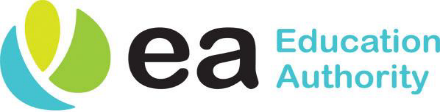 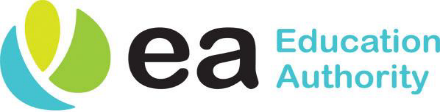 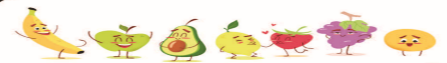 Menu choices subject to deliveries									MondayTuesdayWednesdayThursdayFridayWEEK 129th AugFish FingersBaked BeansChips/Baked PotatoFrozen Yoghurt & MandarinsBreaded Chicken GoujonsSweetcorn & Red PepperHomemade Chilli Diced PotatoesShortbread Biscuit & PeachesWEEK 25th Sept Fish Fingers with Homemade Tomato SauceSweetcorn & PeasMashed PotatoFrozen Yoghurt &Pineapple Chunks Breast of Chicken Curry with Boiled Rice Garden PeasNaan BreadChocolate Flavoured Sponge, Fresh Custard & MandarinsOven Baked Sausages Baked BeansMashed PotatoesArctic Roll & Sliced PeachesRoast Breast of Chicken orBaked Salmon with lemonTraditional Stuffing/GravyDiced Carrots & ParsnipsMashed PotatoChocolate Brownie & Raspberry MilkshakeSteak Burger with BapChips/Baked PotatoTossed SaladGrated CheeseFlakemeal Biscuit & Watermelon WedgeWEEK 312th Sept Fish FingersBaked Beans/SweetcornMashed PotatoFrozen Yoghurt & Fresh Fruit SelectionBreaded Chicken Goujons with Garlic DipSweetcornHomemade Chilli DicedPotatoesStrawberry Swissroll & Fresh CustardBreast of Chicken Curry with Boiled Rice Garden PeasNaan BreadVanilla Ice Cream, Pears & Chocolate Flavoured SauceRoast Gammon orBaked Salmon with lemonTraditional Stuffing, GravyBaton Carrots/BroccoliMashed PotatoesRice Pudding & Melody of FruitSteak Burger with Bap Tossed Salad/ColeslawChips/Baked PotatoChocolate Flavoured Cookie & Fresh Fruit PlatterWEEK 419th SeptBreaded Chicken Bites Baked BeansChips/Baked PotatoHoneydew Melon Wedges & Ginger CookieSpaghetti Bolognaise Crusty BreadGrated CheeseTossed SaladJelly, Ice Cream & Fresh FruitBreast of Chicken Curry with Boiled Rice Garden PeasNaan BreadJaffa Sponge, Fresh Custard & MandarinsRoast Beef orBaked Salmon with lemonTraditional Stuffing/GravyCauliflower CheeseFresh Diced CarrotsMashed PotatoChocolate Brownie & Banana Chunk                     BUFFET:Selection of SandwichesChicken bitePizza FingersCocktail SausagesCarrot SticksFruit Muffin & Milkshake